Edison Eagles Distance Learning PlannerTracking My Assignments:Blackboard Collaborate Virtual ClassesBlackboard Collaborate Virtual ClassesBlackboard Collaborate Virtual ClassesBlackboard Collaborate Virtual ClassesRED DayRED DayRED DayRED DayClass & TeacherBlackboard Live Class LinkTeacher EmailTeacher Office Hours (Wednesday & Friday)Period 1 (9:15-10:00):Period 3: (10:30-11:15)Period 5: (12:15-1:00)Period 7: (1:30-2:15)BLUE DayBLUE DayBLUE DayBLUE DayPeriod 2: (9:15-10:00)Period 4: (10:30-11:15)Period 6: (12:15-1:00)Period 8: (1:30-2:15)Other Important ContactsOther Important ContactsEmailEmailCounselor:Counselor:Administrator:Administrator:Other:Other:RED (Tuesday)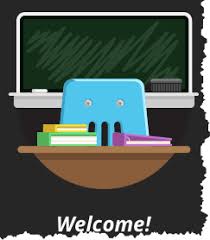 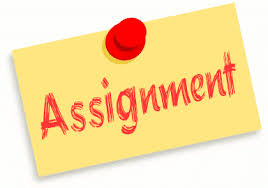 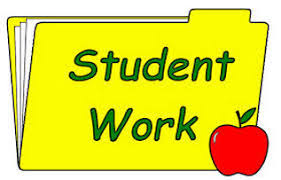 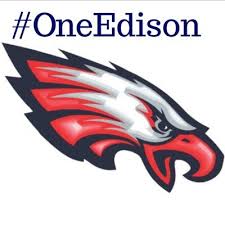 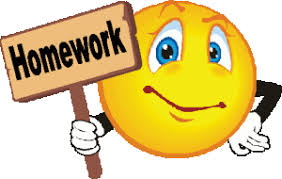 BLUE (Thursday) Period 1 Period 2 Period 3 Period 4 Period 5 Period 6 Period 7    Period 8